Додаток 5до рішення виконавчого комітетуХмельницької міської радивід «___» ___________ 2020 р. № ______Інформаційна і технологічна картки адміністративної послуги «Надання дозволу на проведення перепоховання» (шифр послуги А-1-19-02), відповідальним за надання якої є управління житлово-комунального господарстваХмельницька міська радаУправління адміністративних послуг Хмельницької міської радиМеханізм оскарження результату надання адміністративної послуги: в порядку, передбаченому чинним законодавством.Керуючий справами виконавчого комітету					Ю. САБІЙНачальник управління житлово-комунального господарства			        			В. НОВАЧОК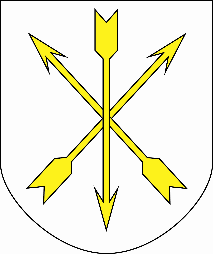 А-1-19-02ІНФОРМАЦІЙНА КАРТКАНадання дозволу на проведення перепоховання 1. Інформація про УАПУправління адміністративних послугХмельницької міської ради; м. Хмельницький, вул. Соборна, 16. Графік прийому : понеділок, вівторок, середа: з 09.00 до 17.00 год., четвер: з 09.00 до 20.00 год., п’ятниця: з 09.00 до 16.00 год., субота: з 08.00 до 15.00 год. (без обідньої перерви)тел. 76-58-61, 70-27-91, 70-27-93, факс 76-43-41ел. пошта: cnap@khm.gov.uaсайт: cnap.khm.gov.ua2. Перелік документів, спосіб подання, умови отримання послуги:2.1. Заява на ім’я міського голови особи яка здійснила поховання (зразок додається).2.2. Висновок Держпродспоживслужби.2.3. Лікарське свідоцтво про смерть.2.4. Дозвіл виконавчого органу відповідної сільської, селищної, міської ради на поховання останків на іншому кладовищі.2.5. Довіреність на право представляти інтереси субʼєкта звернення в органах місцевого самоврядування, оформлена в установленому законодавством порядку (у разі звернення уповноваженого представника).Пакет документів подається адміністратору УАП.Примітка: Для  засвідчення копій документів адміністратором заявником надаються оригінали документів.3. Платність (в разі платності — розмір, порядок внесення плати, р/р)Безоплатно.4. Строк надання послуги30 календарних днів5. Результат надання послугиРішення виконавчого комітету 6. Способи отримання відповіді, результату послугиОсобисто або за довіреністю в Управлінні адміністративних послуг, поштою7. Нормативні акти, що регламентують надання послуги7.1. Закон України «Про поховання та похоронну справу».7.2. Закон України «Про адміністративні послуги».